Crna Gora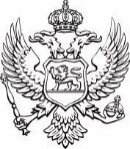 Ministarstvo ekonomskog razvoja                      Služba za pravne, opšte, kadrovske, finansijske poslove                     i javne nabavke Broj: 016-037/23-8067/2                                                                              27.12.2023.godineNa osnovu člana 18  Zakona o upravnom postupku („Službeni list CG“, br. 56/14, 20/15, 40/16 i 37/17), člana 14 tačka 1 i 30 stav 1 Zakona o slobodnom pristupu informacijama („Službeni list CG“, br. 44/12 i 30/17), postupajući po zahtjevu B.B, iz Podgorice, ul.Milana Raičkovića br.11, zavedenom kod ovog Ministarstva pod brojem: 016-037/23-8067/1 od 27.12.2023.godine, ministar ekonomskog razvoja, donosiR j e š e nj eI DJELIMIČNO SE USVAJA zahtjev podnosioca B.B, zaveden kod ovog Ministarstva pod brojem: 016-037/23-8067/1 od 27.12.2023.godine, i dozovoljava se pristup dijelu informacije kao osnovan.II  OGRANIČAVA SE pristup dijelu informacije koji se odnosi na: JMBG, adresu stanovanja i broj žiro računa fizičkog lica koji se nalaze u predmetnoj informaciji.III Pristup predmetnim dokumentima ostvariće se, dostavom putem pošte, preporučenom pošiljkom, na adresu podnosioca zahtjeva.IV Podnosilac zahtjeva se oslobađa troškova postupka.                                                          O b r a z l o ž e nj eB.B, iz Podgorice, ul.Milana Raičkovića br.11, podnio je zahtjev za slobodan pristup informacijama, zaveden kod ovog Ministarstva pod brojem: 016-037/23-8067/1 od 27.12.2023.godine, u glavnom sljedeće sadržine: ''Molim Vas da mi  iz spisa predmeta kopirate i izdate dokumentaciju prilikom mog pisanja socijalnog programa koji mi je shodno papirologiji potreban kod suda u postupku za ostvarivanje i povezivanje i priznavanje beneficiranog radnog staža, a isti staž je obračunat i upućen Vama, poštom u kome je tabelarno iznesena visina redovnog staža, plus beneficirani.''Postupajući po zahtjevu, ovo Ministarstvo je utvrdilo da je u posjedu tražene informacije, te je nakon uvida u dokumentaciju, utvrdilo da dio informacije tražene po predmetnom zahtjevu podliježe ograničenjima shodno članu 14 tačka 1 Zakona o slobodnom pristupu informacijma, u vezi sa članom 1 i 4 Zakona o zaštiti podataka o ličnosti.Odredbom člana 14 tačka 1 Zakona o slobodnom pristupu informacijama propisano je da organ vlasti može ograničiti pristup informaciji ako je to u interesu zaštite privatnosti od objelodanjivanja podataka predviđenih zakonom kojim se uređuje zaštita podataka o ličnosti, osim podataka koji se odnose na: javne funkcionere u vezi sa vršenjem javne funkcije, kao i prihode, imovinu i sukob interesa tih lica i njihovih srodnika koji su obuhvaćeni zakonom kojim se uređuje sprječavanje sukoba interesa.Članom 16 stav 1 istog Zakona, propisano je da će se pristup informaciji ograničiti ukoliko bi objelodanjivanje informacije značajno ugrozilo interes iz člana 14 ovog zakona, odnosno ukoliko postoji mogućnost da bi objelodanjivanje informacije izazvalo štetne posledice po interes koji je od većeg značaja od interesa javnosti da zna tu informaciju, osim ako postoji preovlađujući interes propisan članom 17 ovog zakona, a stavom 2 istog člana propisano je da se test štetnosti ne vrši za informacije iz člana 14 tačka 1 alineja 1 i 2.Dalje, odredbom člana 2 stav 2 Zakona o zaštiti podataka o ličnosti, propisano je, između ostalog, da se lični podaci ne mogu obrađivati u većem obimu nego što je potrebno da bi se postigla svrha obrade, niti na način koji nije u skladu sa njihovom namjenom. Shodno članu 4 Zakona o zaštiti podataka o ličnosti zaštita ličnih podataka obezbjeđuje se svakom licu bez obzira na državljanstvo, prebivalište, rasu, boju kože, pol, jezik, vjeru, političko i drugo uvjerenje, nacionalnost, socijalno porijeklo, imovno stanje, obrazovanje, društveni položaj ili drugo lično svojstvo.Shodno naprijed iznijetom, ograničava se pristup dijelu informacije koji se odnosi na JMBG, adresu stanovanja i broj identifikacionog dokumenta fizičkih lica, jer bi omogućavanje pristupa istim bio suprotan svrsi za koju se prikupljaju, pri čemu ne postoji preovlađujući javni interes propisan članom 17 Zakona o slobodnom pristupu informacijama.Tražena informacija kojoj se pristup omogućava ima 4 stranice A4 formata i pristup istoj omogućava se dostavljanjem njene kopije putem pošte, preporučenom pošiljkom. Kako je u članu 2 stav 4 Uredbe o naknadi troškova  u postupku za pristup informacijama („Službeni list CG“, br.66/16 i 121/21), propisano da se fotokopiranje informacije fromata A4 crno-bijeli ne naplaćuje za prvih 20 stranica, troškovi postupka određuju se u ukupnom iznosu od 2,00 € , od čega na ime kopiranja stranice po utvrđenoj cijeni od 0,03 € po jednoj strani i na ime dostavljanja preporučenom pošiljkom 2,00 €,  kojih se podnosilac zahtjeva oslobađa shodno članu 4 Uredbe o naknadi troškova  u postupku za pristup informacijama („Službeni list CG“, br.66/16 i 121/21).Na osnovu izloženog, shodno članu 30 stav 1 Zakona o slobodnom pristupu informacijama odlučeno je kao u dispozitivu rješenja.UPUTSTVO O PRAVNOJ ZAŠTITI: Protiv ovog rješenja može se izjaviti žalba Savjetu Agencije za zaštitu ličnih podataka i slobodan pristup informacijama u roku od 15 dana od dana prijema rješenja, preko Ministarstva ekonomskog razvoja.                                                                                                                            MINISTAR                                                                                                                         Nik Gjeloshaj  Dostavljeno: 	     Podnosiocu zahtjevau spise predmetaa/a